           Отчёт МОУ СОШ №14 им. Дроботовой Л.И.О проведении мероприятий, посвященных Дню славянской письменности и культуры (24 мая), Дню русского языка (6 июня) 2017 годаДиректор МОУ СОШ №14                                   Сетова Е.М.им. Дроботовой Л.И.   ФОТООТЧЁТ    День Славянской культуры и письменности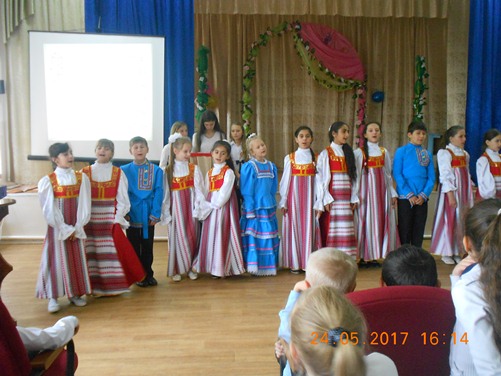  Пушкинский день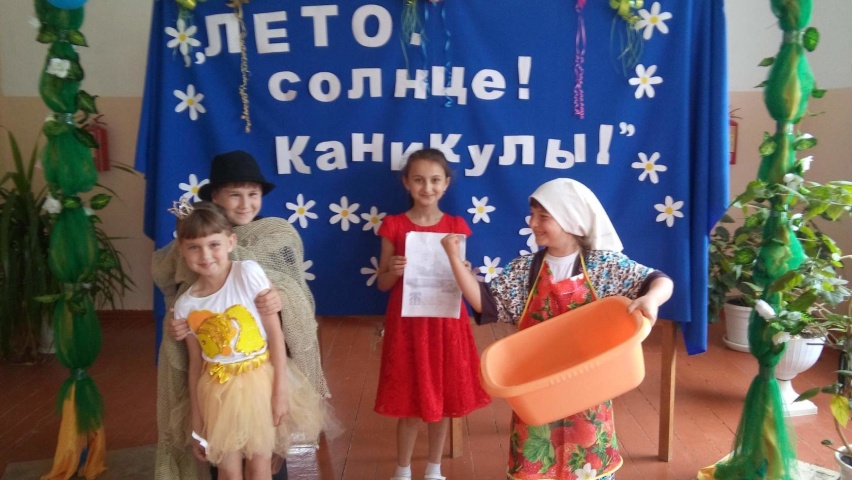  Пушкинский день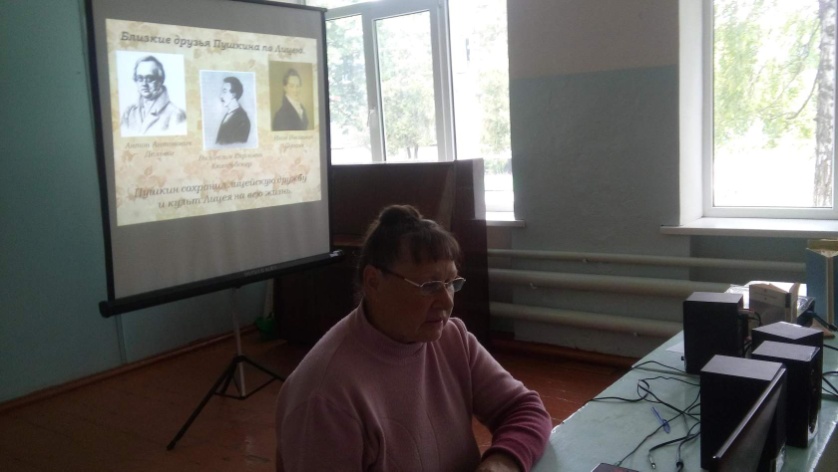 МероприятиеСроки Количество участниковМесто проведенияМежведомственноевзаимодействие«Лишь слову жизнь дана»Праздник, посвящённый Дню славянской письменности и культуры24 мая 2017 года90МОУ СОШ №14«КСК» Заветненская сельская администрация,Дом творчества с. Кочубеевского «Пушкинский день»Праздник,посвящённый Дню  русского языка6 июня 2017 года70МОУ СОШ №14КСК Заветненская сельская администрация,Дом творчества с. Кочубеевского